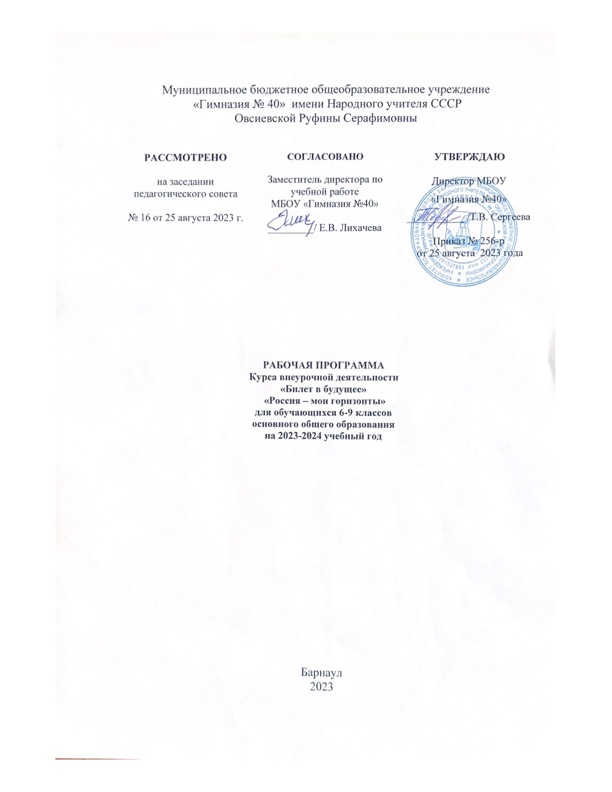 ПОЯСНИТЕЛЬНАЯ ЗАПИСКАДанная рабочая программа курса внеурочной деятельности «Билет в будущее» («Россия – мои горизонты») составлена на основе примерной рабочей программы курса внеурочной деятельности «Билет в будущее» для основного и среднего общего образования.Рабочая программа реализуется в рамках реализации профессионального минимума в 6–9-х классов. Программа рассчитана на 1 час в неделю,34 часа в год в каждом классе.Рабочая программа разработана в соответствии с нормативно-правовыми документами:Федеральным законом от 29.12.2012 № 273-ФЗ «Об образовании в Российской Федерации»;Федеральным законом от 24.07.1998 № 124-ФЗ «Об основных гарантиях прав ребенка в Российской Федерации»;приказом Минпросвещения от 31.05.2021 № 287 «Об утверждении федерального государственного образовательного стандарта основного общего образования»;приказом Минпросвещения от 18.05.2023 № 370 «Об утверждении федеральной образовательной программы основного общего образования»;приказом Минпросвещения от 22.03.2021 № 115 «Об утверждении Порядка организации и осуществления образовательной деятельности по основным общеобразовательным программам – образовательным программам начального общего, основного общего и среднего общего образования»;СП 2.4.3648-20 «Санитарно-эпидемиологические требования к организациям воспитания и обучения, отдыха и оздоровления детей и молодежи», утвержденными постановлением главного санитарного врача от 28.09.2020 № 28;СанПиН 1.2.3685-21 «Гигиенические нормативы и требования к обеспечению безопасности и (или) безвредности для человека факторов среды обитания», утвержденными постановлением главного санитарного врача от 28.01.2021 № 2;Методическими рекомендациями по реализации профориентационного минимума в образовательных организациях РФ, реализующих образовательные программы основного общего и среднего общего образования, и Порядком реализации профориентационного минимума в образовательных организациях РФ, реализующих образовательные программы основного общего и среднего общего образования в 2023/2024 учебном году, направленными письмом Минпросвещения от 17.08.2023 № ДГ-1773/05;Методическими рекомендациями по организации внеурочной деятельности в рамках реализации обновленных ФГОС начального общего и основного общего образования, направленными письмом Минпросвещения от 05.07.2022 № ТВ-1290/03;Методическими рекомендациями по реализации проекта «Билет в будущее» по профессиональной ориентации обучающихся 6–11-х классов образовательных организаций РФ, реализующих образовательные программы основного общего и среднего общего образования, направленными письмом Минпросвещения от 25.04.2023 № ДГ-808/05;планом внеурочной деятельности основного общего образования, утвержденным приказом основной образовательной программы МБОУ «Гимназия №40»», утвержденной приказом от 25.08.2023 № 256-ррабочей программой воспитания.Данная рабочая программа разработана с целью реализации комплексной и систематической профориентационной работы для обучающихся 6–9-х классов на основе апробированных материалов Всероссийского проекта «Билет в будущее».Участие школы во Всероссийском проекте «Билет в будущее» – современный и эффективный вариант реализации профориентационной работы в школе. Мероприятия программы обеспечивают содействие самоопределению обучающихся школы через сочетание мотивационно-активизирующего, информационно-обучающего, практико-ориентированного и диагностико-консультативного подходов к формированию готовности к профессиональному самоопределению и вовлечению всех участников образовательного процесса.Цели и задачи изучения курса внеурочной деятельности «Билет в будущее»Цель: формирование готовности к профессиональному самоопределению (ГПС) обучающихся 6–9-х классов.Задачи:содействовать профессиональному самоопределению обучающихся;сформировать индивидуальные рекомендации для обучающихся по построению образовательно-профессиональной траектории в зависимости от уровня осознанности, интересов, способностей, доступных им возможностей;информировать обучающихся о специфике рынка труда и системе профессионального образования (включая знакомство с перспективными и востребованными в ближайшем будущем профессиями и отраслями экономики РФ);формировать у обучающихся навыки и умения карьерной грамотности и другие компетенции, необходимые для осуществления всех этапов карьерной самонавигации, приобретения и осмысления профориентационно значимого опыта, активного освоения ресурсов территориальной среды профессионального самоопределения, самооценки успешности прохождения профессиональных проб, осознанного конструирования индивидуальной образовательно-профессиональной траектории и ее адаптации с учетом имеющихся компетенций и возможностей среды;формировать ценностное отношение к труду как основному способу достижения жизненного благополучия, залогу его успешного профессионального самоопределения и ощущения уверенности в завтрашнем дне.Данная рабочая программа разработана с учетом преемственности задач профориентации при переходе обучающихся 6–9-х классов из класса в класс и из основной школы в среднюю.Формы проведения занятий: беседы, дискуссии, мастер-классы, экскурсии на производство, решения кейсов, встречи с представителями разных профессий, профессиональные пробы, коммуникативные и деловые игры, консультации педагога и психолога.Данная программа составлена с учетом Федеральной рабочей программы воспитания. Это позволяет на практике соединить обучающую и воспитательную деятельность педагога, ориентировать ее не только на интеллектуальное, но и на нравственное, социальное развитие учащегося. Это проявляется:в приоритете личностных результатов реализации программы внеурочной деятельности, нашедших свое отражение и конкретизацию в Федеральной рабочей программе воспитания;возможности включения школьников в деятельность, организуемую образовательной организацией в рамках курса внеурочной деятельности «Билет в будущее» программы воспитания;возможности проведения единых и общих тематических занятий в разновозрастных группах, организованных для профориентационной деятельности;в интерактивных формах занятий для школьников, обеспечивающих большую их вовлеченность в совместную с педагогом и другими детьми деятельность и возможность образования на ее основе детско-взрослых общностей.СОДЕРЖАНИЕ УЧЕБНОГО КУРСАТема 1. Вводный урок «Моя Россия – мои горизонты» (обзор отраслей экономического развития РФ – счастье в труде) – 1 часРоссия – страна безграничных возможностей и профессионального развития. Культура труда, связь выбора профессии с персональным счастьем и экономикой страны. Познавательные цифры и факты об отраслях экономического развития, профессиональных навыков и качеств, востребованных в будущем. Формирование представлений о развитии и достижениях страны в следующих сферах: медицина и здоровье; архитектура и строительство; информационные технологии; промышленность и добыча полезных ископаемых; сельское хозяйство; транспорт и логистика; наука и образование; безопасность; креативные технологии; сервис и торговля; предпринимательство и финансы.Тема 2. Тематический профориентационный урок «Открой свое будущее» (введение в профориентацию) – 1 час6-й класс. Тематическое содержание занятия построено на обсуждении и осознании трех базовых компонентов, которые необходимо учитывать при выборе: «ХОЧУ» – ваши интересы; «МОГУ» – ваши способности; «БУДУ» – востребованность обучающегося на рынке труда в будущем. Информирование обучающихся о профессиях с постепенным расширением представлений о мире профессионального труда в общем: формирование системного представления о мире профессий и значимости трудовой деятельности, например, как различные качества или навыки могут по-разному реализовываться в разных профессиональных направлениях. Помощь в выборе увлечения, в котором обучающийся может реализовать свои интересы, развивать возможности и помогать окружающим. Поиск дополнительных занятий и увлечений.7-й класс. Тематическое содержание занятия предполагает знакомство с различными профессиональными средами и профессиями через проектную деятельность. Информирование обучающихся о разнообразии сред и современных профессий: формирование представлений о взаимосвязи деятельности различных специалистов при достижении общего результата, решение проектных заданий с профориентационным компонентом, работа в школьных проектных командах для поиска и презентации проектных решений. Обучающимся предстоит предложить проектные решения по тематическим направлениям виртуального города профессий «Профиград»: выбрать проблему для решения, сформировать проектную задачу, сформировать команду профессионалов из разных профессий, предложить и презентовать решение.8-й класс. Занятие знакомит обучающихся с разнообразием направлений профессионального развития, возможностями прогнозирования результатов профессионального самоопределения. На занятии раскрываются существующие профессиональные направления, варианты получения профессионального образования (уровни образования). Актуализация процессов профессионального самоопределения. Информирование школьников о видах профессионального образования (высшее образование/среднее профессиональное образование). Помощь школьникам в соотнесении личных качеств и интересов с направлениями профессиональной деятельности.9-й класс. Формирование представлений о преимуществах обучения как в организациях высшего образования (ВО, вузы), так и в организациях среднего профессионального образования (СПО). Актуализация представлений о возможных профессиональных направлениях для учащихся. Повышение познавательного интереса к философии выбора и построению своей персональной карьерной траектории развития.Тема 3. Профориентационная диагностика № 1 «Мой профиль» и разбор результатов – 1-й часДля обучающихся, не принимающих участие в проекте «Билет в будущее», доступна профориентационная диагностика № 1 «Мой профиль». Профориентационная диагностика обучающихся на интернет-платформе profmin.bvbinfo.ru (для незарегистрированных участников) позволяет определить требуемый объем профориентационной помощи и сформировать дальнейшую индивидуальную траекторию участия в программе профориентационной работы. Методика «Мой профиль» – диагностика интересов, которая позволяет рекомендовать профиль обучения и направления развития. Предусмотрены методики для 6–7-х, 8–9-х классов. Тест реализуется в форме кейсов, время прохождения – около 15 минут. По итогам диагностики рекомендуется проведение консультации по полученным результатам (в индивидуальном или групповом формате).Тема 3. Профориентационная диагностика № 1 «Мои профсреды» и разбор результатов – 1 часДля обучающихся – участников проекта «Билет в будущее» доступна профориентационная диагностика № 1 «Мои профсреды» – она обязательна для проведения. Профориентационная диагностика обучающихся на интернет-платформе bvbinfo.ru для зарегистрированных участников проекта позволяет определить требуемый объем профориентационной помощи и сформировать дальнейшую индивидуальную траекторию участия в программе профориентационной работы. Методика «Мои профсреды» – онлайн-диагностика профессиональных склонностей и направленности обучающихся. В результатах обучающийся получает рекомендации по построению трека внутри проекта «Билет в будущее» («Профессиональных сред»). Предусмотрены методики для 6–7-х, 8 – 9-х классов. Методика реализуется в форме кейсов, время прохождения – около 15 минут. По итогам диагностики рекомендуется проведение консультации по полученным результатам (в индивидуальном или групповом формате). Возможно проведение консультации с помощью видеозаписи готовой консультации, доступной участникам проекта «Билет в будущее» на интернет-платформе bvbinfo.ru.Тема 4. Профориентационное занятие «Система образования России» (дополнительное образование, уровни профессионального образования, стратегии поступления) – 1 час6–7-е классы. Обучающиеся знакомятся с системой общего образования РФ и понятием «дополнительное образование для школьников», обсуждают значение и возможности, которые дает образование каждому человеку, учатся подбирать дополнительное образование для решения разных задач, в том числе для подготовки к будущему профессиональному выбору.8–9-е классы. Обучающиеся знакомятся с понятием «профессиональное образование» и его уровнями, учатся соотносить профессии и уровень образования, который требуется для их освоения, узнают об условиях поступления, длительности обучения, результатах образования в учреждениях среднего и высшего профессионального образования.Тема 5. Профориентационное занятие «Пробую профессию в сфере науки и образования» (моделирующая онлайн-проба на платформе проекта «Билет в будущее» по профессии учителя, приуроченная к Году педагога и наставника) – 1 часПрофессиональная проба как средство актуализации профессионального самоопределения обучающихся. Знакомство с ключевыми отраслевыми направлениями экономики Российской Федерации и решение онлайн-проб (моделирующая профессиональная проба) как практико-ориентированных задач с помощью цифровых интерактивных технологий (приложений-симуляторов на платформе проекта «Билет в будущее» bvbinfo.ru). Формирование представлений о компетенциях и особенностях профессий, необходимых для осуществления конкретной профессиональной деятельности. Профессиональная проба по профессии учителя, приуроченная к Году педагога и наставника, в рамках которой обучающимся необходимо пройти последовательность этапов:Знакомство с профессией и профессиональной областью.Постановка задачи и подготовительно-обучающий этап.Практическое выполнение задания.Завершающий этап (закрепление полученных знаний, получение цифрового артефакта).Тема 6. Профориентационное занятие «Россия в деле». Часть 1 (на выбор: импортозамещение, авиастроение, судовождение, судостроение, лесная промышленность) – 1 часДля обучающихся, не принимающих участие в проекте «Билет в будущее», рекомендуется профориентационное занятие «Россия в деле» (часть 1). Просвещение обучающихся и формирование познавательного интереса к выбору профессий в современной экономике нашей страны. Демонстрация перечня технологических ниш, в котором российские научно-технические достижения активно внедряются в технологические отрасли реального сектора экономики, и со временем результат этой работы займет достойное место не только на российском, но и мировом рынке, формируя устойчивый тренд: российские технологии – это качество, безопасность, эффективность. В рамках занятия предложены следующие отрасли и тематики на выбор: импортозамещение, авиастроение, судовождение, судостроение, лесная промышленность. Для педагогов-навигаторов Всероссийского проекта «Билет в будущее» будет доступна вариативность для выбора онлайн-проб в цифровом инструменте проекта «Конструктор будущего». Для формирования программы онлайн-проб рекомендовано в первое занятие включить профессиональную пробу по профессии в сфере науки и образования.Тема 6. Профориентационная диагностика № 2 «Мои ориентиры» и разбор результатов – 1 часДля обучающихся – участников проекта «Билет в будущее» доступна профориентационная диагностика № 2 «Мои ориентиры» – обязательна для проведения.Профориентационная диагностика обучающихся на интернет-платформе bvbinfo.ru (для зарегистрированных участников проекта) позволяет определить требуемый объем профориентационной помощи и сформировать дальнейшую индивидуальную траекторию участия в программе профориентационной работы. Методика «Мои ориентиры» – онлайн-диагностика особенностей построения образовательно-профессиональной траектории. В 8–9-х классах методика направлена на оценку ценностных ориентиров в сфере самоопределения обучающихся и уровня готовности к профессиональному самоопределению. В 6–7-х классов включает только диагностику готовности к профессиональному самоопределению и не включает диагностику ценностных ориентиров. По итогам диагностики рекомендуется проведение консультации по полученным результатам (в индивидуальном или групповом формате). Возможно проведение консультации с помощью видеозаписи готовой консультации (доступной участникам проекта «Билет в будущее» на интернет-платформе bvbinfo.ru). Проведение диагностики возможно с применением электронного обучения и дистанционных образовательных технологий.Тема 7. Профориентационное занятие «Россия промышленная: узнаю достижения страны в сфере промышленности и производства» (тяжелая промышленность, добыча и переработка сырья) – 1 часПопуляризация и просвещение обучающихся на основе знакомства с достижениями страны в сфере промышленности и производственных технологий. Знакомство на основе видеосюжетов и интервью с экспертами и специалистами в области промышленной и смежных технологий. Повышение информированности о достижениях и перспективах развития промышленности, направленное на решение важнейших задач развития общества и страны. Информирование о профессиях и современном рынке труда в области промышленности и смежных отраслей.Тема 8. Профориентационное занятие «Пробую профессию в сфере промышленности» (моделирующая онлайн-проба на платформе проекта «Билет в будущее» по профессиям на выбор: металлург, специалист по аддитивным технологиям и др.) – 1 часПрофессиональная проба как средство актуализации профессионального самоопределения обучающихся. Знакомство с ключевыми отраслевыми направлениями экономики Российской Федерации и решение онлайн-проб (моделирующая профессиональная проба) как практико-ориентированных задач с помощью цифровых интерактивных технологий (приложений-симуляторов на платформе проекта «Билет в будущее» bvbinfo.ru). Формирование представлений о компетенциях и особенностях профессий, необходимых для осуществления конкретной профессиональной деятельности. Профессиональная проба по профессии в сфере промышленности, в рамках которой обучающимся необходимо пройти последовательность этапов:Знакомство с профессией и профессиональной областью.Постановка задачи и подготовительно-обучающий этап.Практическое выполнение задания.Завершающий этап (закрепление полученных знаний, получение цифрового артефакта).Тема 9. Профориентационное занятие «Россия цифровая: узнаю достижения страны в области цифровых технологий» (информационные технологии, искусственный интеллект, робототехника) – 1 часПопуляризация и просвещение обучающихся на основе знакомства с достижениями страны в сфере цифровых технологий. Знакомство на основе видеосюжетов и интервью с экспертами и специалистами в области сквозных цифровых технологий. Повышение информированности о достижениях и перспективах развития цифровизации, направленной на решение важнейших задач развития общества и страны. Информирование о профессиях и современном рынке труда в области цифровой экономики и смежных отраслей.Тема 10. Профориентационное занятие «Пробую профессию в области цифровых технологий» (моделирующая онлайн-проба на платформе проекта «Билет в будущее» по профессиям на выбор: программист, робототехник и др.) – 1 часПрофессиональная проба как средство актуализации профессионального самоопределения обучающихся. Знакомство с ключевыми отраслевыми направлениями экономики Российской Федерации и решение онлайн-проб (моделирующая профессиональная проба) как практико-ориентированных задач с помощью цифровых интерактивных технологий (приложений-симуляторов на платформе проекта «Билет в будущее» bvbinfo.ru). Формирование представлений о компетенциях и особенностях профессий, необходимых для осуществления конкретной профессиональной деятельности. Профессиональная проба по профессии в сфере цифровых технологий, в рамках которой обучающимся необходимо пройти последовательность этапов:Знакомство с профессией и профессиональной областью.Постановка задачи и подготовительно-обучающий этап.Практическое выполнение задания.Завершающий этап (закрепление полученных знаний, получение цифрового артефакта).Тема 11. Профориентационное занятие «Россия в деле». Часть 2 (на выбор: медицина, реабилитация, генетика) – 1 часДля обучающихся, не принимающих участие в проекте «Билет в будущее», рекомендуется профориентационное занятие «Россия в деле» (часть 2, 1 час)Просвещение обучающихся и формирование познавательного интереса к выбору профессий в современной экономике нашей страны. Демонстрация перечня технологических ниш, в котором российские научно-технические достижения активно внедряются в технологические отрасли реального сектора экономики и со временем результат этой работы займет достойное место не только на российском, но и мировом рынке, формируя устойчивый тренд: российские технологии – это качество, безопасность, эффективность. В рамках занятия предложены следующие отрасли и тематики на выбор: медицина, реабилитация, генетика.Тема 11. Профориентационная диагностика № 3 «Мои таланты» и разбор результатов – 1 часДля обучающихся – участников проекта «Билет в будущее» доступна профориентационная диагностика № 3 «Мои таланты» (обязательна для проведения)Комплексная методика «Мои таланты» определяет профессиональные интересы и сильные стороны обучающихся с подсвечиванием «зон потенциала» (талантов), рекомендуемых отраслей и профессий. Предусматриваются методики для 6–7-х, 8–9-х классов. Рекомендуется проходить диагностику в сопровождении учителя, родителя, тьютора для предотвращения случаев, когда у ученика возникают сложности с платформой, непонимание слов, интерпретации результатов. Также рекомендуется видеосопровождение для знакомства с результатами и рекомендациями для пользователя. Проведение диагностики возможно с применением электронного обучения и дистанционных образовательных технологий. Для обучающихся – участников проекта «Билет в будущее» доступно дополнительное тестирование по методикам «Мои возможности» и «Мои способности» (проводится по желанию обучающихся). Дополнительное тестирование увеличивает точность и полноту рекомендаций. Тестирование проводится в рамках дополнительных занятий или в домашних условиях. Для тестирования рекомендуется использовать стационарные компьютеры или ноутбуки, в случае отсутствия такой возможности допускается использование мобильных устройств.Тема 12. Профориентационное занятие «Россия инженерная: узнаю достижения страны в области инженерного дела» (машиностроение, транспорт, строительство) – 1 часПопуляризация и просвещение обучающихся на основе знакомства с достижениями страны в сфере инженерного дела. Знакомство на основе видеосюжетов и интервью с экспертами и специалистами в области инженерной и инжиниринговой деятельности. Повышение информированности о достижениях и перспективах развития инженерного дела, направленного на решение важнейших задач развития общества и страны. Информирование о профессиях и современном рынке труда в области инженерной деятельности и смежных отраслей.Тема 13. Профориентационное занятие «Пробую профессию в инженерной сфере» (моделирующая онлайн-проба на платформе проекта «Билет в будущее» по профессиям на выбор: инженер-конструктор, электромонтер и др.) – 1 часПрофессиональная проба как средство актуализации профессионального самоопределения обучающихся. Знакомство с ключевыми отраслевыми направлениями экономики Российской Федерации и решение онлайн-проб (моделирующая профессиональная проба) как практико-ориентированных задач с помощью цифровых интерактивных технологий (приложений-симуляторов на платформе проекта «Билет в будущее» bvbinfo.ru). Формирование представлений о компетенциях и особенностях профессий, необходимых для осуществления конкретной профессиональной деятельности. Профессиональная проба по профессии в сфере инженерного дела (инженерии), в рамках которой обучающимся необходимо пройти последовательность этапов:Знакомство с профессией и профессиональной областью.Постановка задачи и подготовительно-обучающий этап.Практическое выполнение задания.Завершающий этап (закрепление полученных знаний, получение цифрового артефакта).Тема 14. Профориентационное занятие «Государственное управление и общественная безопасность» (федеральная государственная, военная и правоохранительная службы, особенности работы и профессии в этих службах) – 1 час6–7-е классы. Обучающиеся знакомятся с основными функциями государства и государственными органами, которые ответственны за реализацию этих функций; знакомятся с понятием «военнослужащий», видами войск РФ и примерами профессий, имеющих отношение к военному делу; узнают о возможностях и ограничениях работы в госструктурах, в частности, об особенностях военной службы: наличие рисков для жизни и здоровья, льгот при поступлении в учебные заведения, возможностей предоставления служебного жилья и др.8–9-е классы. Обучающиеся актуализируют знания об основных функциях и обязанностях государства в отношении своих граждан, а также о государственных органах, которые ответственны за реализацию этих функций; знакомятся с понятием «правоохранительные органы» и с основными профессиями в сфере, соотнося различные ведомства с занятыми в них сотрудниками; актуализируют знания о возможностях и ограничениях работы в госструктурах, в частности, об особенностях работы в правоохранительных органах.Тема 15. Профориентационное занятие «Пробую профессию в сфере управления и безопасности» (моделирующая онлайн-проба на платформе проекта «Билет в будущее» по профессиям на выбор: специалист по кибербезопасности, юрист и др.) – 1 часПрофессиональная проба как средство актуализации профессионального самоопределения обучающихся. Знакомство с ключевыми отраслевыми направлениями экономики Российской Федерации и решение онлайн-проб (моделирующая профессиональная проба) как практико-ориентированных задач с помощью цифровых интерактивных технологий (приложений-симуляторов на платформе проекта «Билет в будущее» bvbinfo.ru). Формирование представлений о компетенциях и особенностях профессий, необходимых для осуществления конкретной профессиональной деятельности. Профессиональная проба по профессии в сфере управления и безопасности, в рамках которой обучающимся необходимо пройти последовательность этапов:Знакомство с профессией и профессиональной областью.Постановка задачи и подготовительно-обучающий этап.Практическое выполнение задания.Завершающий этап (закрепление полученных знаний, получение цифрового артефакта).Тема 16. Профориентационное занятие-рефлексия «Мое будущее – моя страна» – 1 часРазбор и обсуждение полученного опыта в рамках серии профориентационных занятий. Постановка образовательных и карьерных целей. Формирование планов образовательных шагов и формулирование карьерной траектории развития. Развитие проектного мышления, рефлексивного сознания обучающихся, осмысление значимости собственных усилий для достижения успеха, совершенствование субъектной позиции, развитие социально-психологических качеств личности.Тема 17. Профориентационное занятие «Россия плодородная: узнаю о достижениях агропромышленного комплекса страны» (агропромышленный комплекс) – 1 часПопуляризация и просвещение обучающихся на основе знакомства с достижениями страны в сфере агропромышленного комплекса (АПК) и сельского хозяйства. Знакомство на основе видеосюжетов и интервью с экспертами и специалистами в области сельского хозяйства и смежных технологий. Повышение информированности о достижениях и перспективах развития АПК, направленного на решение важнейших задач развития общества и страны. Информирование о профессиях и современном рынке труда в области экономики сельского хозяйства и смежных отраслей.Тема 18. Профориентационное занятие «Пробую профессию в аграрной сфере» (моделирующая онлайн-проба на платформе проекта «Билет в будущее» по профессиям на выбор: агроном, зоотехник и др.) – 1 часПрофессиональная проба как средство актуализации профессионального самоопределения обучающихся. Знакомство с ключевыми отраслевыми направлениями экономики Российской Федерации и решение онлайн-проб (моделирующая профессиональная проба) как практико-ориентированных задач с помощью цифровых интерактивных технологий (приложений-симуляторов на платформе проекта «Билет в будущее» bvbinfo.ru). Формирование представлений о компетенциях и особенностях профессий, необходимых для осуществления конкретной профессиональной деятельности. Профессиональная проба по профессии в аграрной сфере, в рамках которой обучающимся необходимо пройти последовательность этапов:Знакомство с профессией и профессиональной областью.Постановка задачи и подготовительно-обучающий этап.Практическое выполнение задания.Завершающий этап (закрепление полученных знаний, получение цифрового артефакта).Тема 19. Профориентационное занятие «Россия здоровая: узнаю достижения страны в области медицины и здравоохранения» (сфера здравоохранения, фармацевтика и биотехнологии) – 1 часПопуляризация и просвещение обучающихся на основе знакомства с достижениями страны в сфере медицины и здравоохранения. Знакомство на основе видеосюжетов и интервью с экспертами и специалистами в области современной медицины и смежных технологий. Повышение информированности о достижениях и перспективах развития здравоохранения, направленного на решение важнейших задач развития общества и страны. Информирование о профессиях и современном рынке труда в области медицины и смежных отраслей.Тема 20. Профориентационное занятие «Пробую профессию в области медицины» (моделирующая онлайн-проба на платформе проекта «Билет в будущее» по профессиям на выбор: врач телемедицины, биотехнолог и др.) – 1 часПрофессиональная проба как средство актуализации профессионального самоопределения обучающихся. Знакомство с ключевыми отраслевыми направлениями экономики Российской Федерации и решение онлайн-проб (моделирующая профессиональная проба) как практико-ориентированных задач с помощью цифровых интерактивных технологий (приложений-симуляторов на платформе проекта «Билет в будущее» bvbinfo.ru). Формирование представлений о компетенциях и особенностях профессий, необходимых для осуществления конкретной профессиональной деятельности. Профессиональная проба по профессии в сфере медицины, в рамках которой обучающимся необходимо пройти последовательность этапов:Знакомство с профессией и профессиональной областью.Постановка задачи и подготовительно-обучающий этап.Практическое выполнение задания.Завершающий этап (закрепление полученных знаний, получение цифрового артефакта).Тема 21. Профориентационное занятие «Россия добрая: узнаю о профессиях на благо общества» (сфера социального развития, туризма и гостеприимства) – 1 часПопуляризация и просвещение обучающихся на основе знакомства с достижениями страны в сфере социального развития, туризма и гостеприимства. Знакомство на основе видеосюжетов и интервью с экспертами и специалистами в области социально-экономического развития. Повышение информированности о достижениях и перспективах развития социальной сферы, направленной на решение важнейших задач развития общества и страны. Информирование о профессиях и современном рынке труда в области социальной сферы и смежных отраслей.Тема 22. Профориентационное занятие «Пробую профессию на благо общества» (моделирующая онлайн-проба на платформе проекта «Билет в будущее» по профессиям на выбор: менеджер по туризму, организатор благотворительных мероприятий и др.) – 1 часПрофессиональная проба как средство актуализации профессионального самоопределения обучающихся. Знакомство с ключевыми отраслевыми направлениями экономики Российской Федерации и решение онлайн-проб (моделирующая профессиональная проба) как практико-ориентированных задач с помощью цифровых интерактивных технологий (приложений-симуляторов на платформе проекта «Билет в будущее» bvbinfo.ru). Формирование представлений о компетенциях и особенностях профессий, необходимых для осуществления конкретной профессиональной деятельности. Профессиональная проба в социальной сфере, в рамках которой обучающимся необходимо пройти последовательность этапов:Знакомство с профессией и профессиональной областью.Постановка задачи и подготовительно-обучающий этап.Практическое выполнение задания.Завершающий этап (закрепление полученных знаний, получение цифрового артефакта).Тема 23. Профориентационное занятие «Россия креативная: узнаю творческие профессии» (сфера культуры и искусства) – 1 часПопуляризация и просвещение обучающихся на основе знакомства с достижениями страны в сфере культуры и искусства. Знакомство на основе видеосюжетов и интервью с экспертами и специалистами в области креативной экономики и творческих индустрий. Повышение информированности о достижениях и перспективах развития креативного сектора экономики, направленных на решение важнейших задач развития общества и страны. Информирование о творческих профессиях, современном рынке труда в данной области и смежных отраслей.Тема 24. Профориентационное занятие «Пробую творческую профессию» (моделирующая онлайн-проба на платформе проекта «Билет в будущее» по профессиям на выбор: дизайнер, продюсер и др.) – 1 часПрофессиональная проба как средство актуализации профессионального самоопределения обучающихся. Знакомство с ключевыми отраслевыми направлениями экономики Российской Федерации и решение онлайн-проб (моделирующая профессиональная проба) как практико-ориентированных задач с помощью цифровых интерактивных технологий (приложений-симуляторов на платформе проекта «Билет в будущее» bvbinfo.ru). Формирование представлений о компетенциях и особенностях профессий, необходимых для осуществления конкретной профессиональной деятельности. Профессиональная проба по профессии в сфере творчества, в рамках которой обучающимся необходимо пройти последовательность этапов:Знакомство с профессией и профессиональной областью.Постановка задачи и подготовительно-обучающий этап.Практическое выполнение задания.Завершающий этап (закрепление полученных знаний, получение цифрового артефакта).Тема 25. Профориентационное занятие «Один день в профессии» (часть 1) (учитель, актер, эколог) – 1 часФормирование познавательного интереса у обучающихся к вопросам профессионального самоопределения на основе видеосюжетов с известными для молодежи медийными личностями – популярными блогерами, артистами, ведущими, которые решили воплотить свои детские мечты. В формате реалити-шоу на занятии рассматриваются следующие профессии (на выбор): учитель, актер, эколог.Тема 26. Профориентационное занятие «Один день в профессии». Часть 2 (пожарный, ветеринар, повар) – 1 часФормирование познавательного интереса у обучающихся к вопросам профессионального самоопределения на основе видеосюжетов с известными для молодежи медийными личностями – популярными блогерами, артистами, ведущими, которые решили воплотить свои детские мечты. В формате реалити-шоу на занятии рассматриваются следующие профессии (на выбор): пожарный, ветеринар, повар.Тема 27. Профориентационный сериал проекта «Билет в будущее». Часть 1 – 1 часЗнакомство с профессиями из разных профессиональных отраслей через интервью с реальными представителями профессий – героями первого профориентационного сериала для школьников. Формирование познавательного интереса к вопросам профориентации на основе знакомства с личной историей труда и успеха героев сериала, мотивация и практическая значимость на основе жизненных историй. Каждая серия знакомит с представителями разных сфер: медицина, ИТ, медиа, бизнес, инженерное дело, различные производства, наука и искусство. В рамках занятия рекомендовано к просмотру и обсуждению 1–4 серии на выбор, посвященные следующим профессиям:1-я серия: начальник конструкторского отдела компании «ОДК-Авиадвигатели», владелец семейной фермы «Российские альпаки», шеф-повар ресторана Peshi.2-я серия: мастер-пожарный специализированной пожарно-спасательной части по тушению крупных пожаров, второй пилот авиакомпании «Аэрофлот – Российские авиалинии», полицейский-кинолог Отдельного батальона патрульно-постовой службы полиции на метрополитене.3-я серия: инженер-технолог отдела анализа эффективности и сборки автомобилей компании «КамАЗ», архитектор и руководитель «Архитектурного бюро Маликова», нейробиолог, начальник лаборатории нейронаук Курчатовского комплекса НБИКС-природоподобных технологий (НИЦ «Курчатовский институт»).4-я серия: мастер участка компании «ОДК-Авиадвигатели», скульптор, руководитель Курчатовского комплекса синхротронно-нейтринных исследований (НИЦ «Курчатовский институт»).Тема 28. Профориентационный сериал проекта «Билет в будущее». Часть 2 – 1 часЗнакомство с профессиями из разных профессиональных отраслей через интервью с реальными представителями профессий – героями первого профориентационного сериала для школьников. Каждая серия знакомит обучающихся с личной историей труда и успеха, мотивирует и несет в себе практическую значимость. Каждая серия знакомит с представителями разных сфер: медицина, ИТ, медиа, бизнес, инженерное дело, различные производства, наука и искусство. В рамках занятия рекомендовано к просмотру и обсуждению 5–8 серии на выбор, посвященные следующим профессиям:5-я серия: сварщик, методист в Музее оптики, врач ЛФК и спортивной медицины, реабилитолог.6-я серия: врач-педиатр Псковской областной инфекционной больницы, основательница концепт-стора «Палаты», основатель дома-музея «Этнодом».7-я серия: сыровар на семейном предприятии, оператор ЧПУ в компании «Лобаев Армс», учитель физики, замдиректора школы «Экотех +».8-я серия: краевед, технолог, начальник бюро окончательной сборки изделий машиностроительного завода «Тонар», травматолог-ортопед, клинический ординатор.Тема 29. Профориентационное занятие «Пробую профессию в инженерной сфере» (моделирующая онлайн-проба на платформе проекта «Билет в будущее») – 1 час)Темы 29–33 – серия профориентационных занятий в формате марафона по профессиональным пробам: решение онлайн-проб (моделирующая профессиональная проба) как практико-ориентированных задач с помощью цифровых интерактивных технологий (приложений-симуляторов на платформе проекта «Билет в будущее» bvbinfo.ru), направленных на погружение обучающихся в практико-ориентированную среду и знакомство с решением профессиональных задач специалистов из различных профессиональных сред. Профессиональная проба по профессии в сфере инженерного дела (инженерии), в рамках которой обучающимся необходимо пройти последовательность этапов:Знакомство с профессией и профессиональной областью.Постановка задачи и подготовительно-обучающий этап.Практическое выполнение задания.Завершающий этап (закрепление полученных знаний, получение цифрового артефакта).Тема 30. Профориентационное занятие «Пробую профессию в цифровой сфере» (моделирующая онлайн-проба на платформе проекта «Билет в будущее») – 1 часПогружение обучающихся в практико-ориентированную среду и знакомство с решением профессиональных задач специалистов из различных профессиональных сред. Профессиональная проба по профессии в цифровой сфере, в рамках которой обучающимся необходимо пройти последовательность этапов:Знакомство с профессией и профессиональной областью.Постановка задачи и подготовительно-обучающий этап.Практическое выполнение задания.Завершающий этап (закрепление полученных знаний, получение цифрового артефакта).Тема 31. Профориентационное занятие «Пробую профессию в сфере промышленности» (моделирующая онлайн-проба на платформе проекта «Билет в будущее») – 1 часПрофессиональная проба как средство актуализации профессионального самоопределения обучающихся. Знакомство с ключевыми отраслевыми направлениями экономики Российской Федерации и решение онлайн-проб (моделирующая профессиональная проба) как практико-ориентированных задач с помощью цифровых интерактивных технологий (приложений-симуляторов на платформе проекта «Билет в будущее» bvbinfo.ru). Формирование представлений о компетенциях и особенностях профессий, необходимых для осуществления конкретной профессиональной деятельности. Профессиональная проба по профессии в сфере промышленности, в рамках которой обучающимся необходимо пройти последовательность этапов:Знакомство с профессией и профессиональной областью.Постановка задачи и подготовительно-обучающий этап.Практическое выполнение задания.Завершающий этап (закрепление полученных знаний, получение цифрового артефакта).Тема 32. Профориентационное занятие «Пробую профессию в сфере медицины» (моделирующая онлайн-проба на платформе проекта «Билет в будущее») – 1 часПогружение обучающихся в практико-ориентированную среду и знакомство с решением профессиональных задач специалистов из различных профессиональных сред. Профессиональная проба по профессии в сфере медицины, в рамках которой обучающимся необходимо пройти последовательность этапов:Знакомство с профессией и профессиональной областью.Постановка задачи и подготовительно-обучающий этап.Практическое выполнение задания.Завершающий этап (закрепление полученных знаний, получение цифрового артефакта).Тема 33. Профориентационное занятие «Пробую профессию в креативной сфере» (моделирующая онлайн-проба на платформе проекта «Билет в будущее») – 1 часПогружение обучающихся в практико-ориентированную среду и знакомство с решением профессиональных задач специалистов из различных профессиональных сред. Профессиональная проба по профессии в креативной сфере, в рамках которой обучающимся необходимо пройти последовательность этапов:Знакомство с профессией и профессиональной областью.Постановка задачи и подготовительно-обучающий этап.Практическое выполнение задания.Завершающий этап (закрепление полученных знаний, получение цифрового артефакта).Тема 34. Профориентационное занятие «Мое будущее – Моя страна» – 1 часПодведение итогов занятий по профориентации с учетом приобретенного опыта по профессиональным средам, знакомству с рынком труда и отраслями экономики, профессиями и требованиями к ним. Развитие у обучающихся личностного смысла в приобретении познавательного опыта и интереса к профессиональной деятельности. Формирование представления о собственных интересах и возможностях, образа «Я» в будущем. Построение дальнейших шагов в области профессионального самоопределения.ПЛАНИРУЕМЫЕ РЕЗУЛЬТАТЫ ОСВОЕНИЯ УЧЕБНОГО КУРСАЛичностные результатыГотовность обучающихся руководствоваться системой позитивных ценностных ориентаций и расширение опыта деятельности на ее основе.По основным направлениям воспитания:гражданское: неприятие любых форм экстремизма, дискриминации; готовность к разнообразной совместной деятельности, стремление к взаимопониманию и взаимопомощи;патриотическое: осознание российской гражданской идентичности в поликультурном и многоконфессиональном обществе, проявление интереса к познанию родного языка, истории, культуры Российской Федерации, своего края, народов России;духовно-нравственное: ориентация на моральные ценности и нормы в ситуациях нравственного выбора; готовность оценивать свое поведение и поступки, поведение и поступки других людей с позиции нравственных и правовых норм с учетом осознания последствий поступков; активное неприятие асоциальных поступков, свобода и ответственность личности в условиях индивидуального и общественного пространства;эстетическое: восприимчивость к разным видам искусства, традициям и творчеству своего и других народов, понимание эмоционального воздействия искусства; осознание важности художественной культуры как средства коммуникации и самовыражения; понимание ценности отечественного и мирового искусства, роли этнических культурных традиций и народного творчества; стремление к самовыражению в разных видах искусства;физического воспитания, формирования культуры здоровья и эмоционального благополучия: осознание ценности жизни; соблюдение правил безопасности, в том числе навыков безопасного поведения в интернет-среде; способность адаптироваться к стрессовым ситуациям и меняющимся социальным, информационным и природным условиям, в том числе осмысляя собственный опыт и выстраивая дальнейшие цели; умение принимать себя и других, не осуждая; умение осознавать эмоциональное состояние себя и других, умение управлять собственным эмоциональным состоянием; сформированность навыка рефлексии, признание своего права на ошибку и такого же права другого человека;трудовое: осознание важности обучения на протяжении всей жизни для успешной профессиональной деятельности и развитие необходимых умений для этого; уважение к труду и результатам трудовой деятельности; осознанный выбор и построение индивидуальной траектории образования и жизненных планов с учетом личных и общественных интересов и потребностей;экологическое: повышение уровня экологической культуры; активное неприятие действий, приносящих вред окружающей среде;ценность научного познания: овладение языковой и читательской культурой как средством познания мира; овладение основными навыками исследовательской деятельности, установка на осмысление опыта, наблюдений, поступков и стремление совершенствовать пути достижения индивидуального и коллективного благополучия.Адаптация обучающихся к изменяющимся условиям социальной и природной среды:освоение обучающимися социального опыта, основных социальных ролей, норм и правил общественного поведения, форм социальной жизни в группах и сообществах, включая семью, группы, сформированные по профессиональной деятельности, также в рамках социального взаимодействия с людьми из другой культурной среды;потребность во взаимодействии в условиях неопределенности, открытость опыту и знаниям других;потребность в действии в условиях неопределенности, в повышении уровня своей компетентности через практическую деятельность, в том числе умение учиться у других людей, получать в совместной деятельности новые знания, навыки и компетенции из опыта других;необходимость в формировании новых знаний, умений связывать образы, формулировать идеи, понятия, гипотезы об объектах и явлениях, в том числе ранее неизвестных, осознание дефицита собственных знаний и компетенций, планирование своего развития;умение оперировать основными понятиями, терминами и представлениями в области концепции устойчивого развития, анализировать и выявлять взаимосвязь природы, общества и экономики, оценивать свои действия с учетом влияния на окружающую среду, достижения целей и преодоления вызовов, возможных глобальных последствий;способность осознавать стрессовую ситуацию, оценивать происходящие изменения и их последствия, опираясь на жизненный, речевой и читательский опыт; воспринимать стрессовую ситуацию как вызов, требующий контрмер;оценивать ситуацию стресса, корректировать принимаемые решения и действия;формулировать и оценивать риски и последствия, формировать опыт, уметь находить позитивное в сложившейся ситуации;быть готовым действовать в отсутствие гарантий успеха.Метапредметные результатыОвладение универсальными учебными познавательными действиями:1) базовые логические действия:выявлять и характеризовать существенные признаки объектов (явлений);устанавливать существенный признак классификации, основания для обобщения и сравнения, критерии проводимого анализа;с учетом предложенной задачи выявлять закономерности и противоречия в рассматриваемых фактах, данных и наблюдениях;предлагать критерии для выявления закономерностей и противоречий;выявлять дефициты информации, данных, необходимых для решения поставленной задачи;выявлять причинно-следственные связи при изучении явлений и процессов;делать выводы с использованием дедуктивных и индуктивных умозаключений, умозаключений по аналогии, формулировать гипотезы о взаимосвязях;самостоятельно выбирать способ решения учебной задачи (сравнивать несколько вариантов решения, выбирать наиболее подходящий с учетом самостоятельно выделенных критериев);2) базовые исследовательские действия:использовать вопросы как исследовательский инструмент познания;формулировать вопросы, фиксирующие разрыв между реальным и желательным состоянием ситуации, объекта, самостоятельно устанавливать искомое и данное;формировать гипотезу об истинности собственных суждений и суждений других, аргументировать свою позицию, мнение;прогнозировать возможное дальнейшее развитие процессов, событий и их последствия в аналогичных или сходных ситуациях, выдвигать предположения об их развитии в новых условиях и контекстах;3) работа с информацией:применять различные методы, инструменты и запросы при поиске и отборе информации или данных из источников с учетом предложенной учебной задачи и заданных критериев;выбирать, анализировать, систематизировать и интерпретировать информацию различных видов и форм представления;находить сходные аргументы (подтверждающие или опровергающие одну и ту же идею, версию) в различных информационных источниках;самостоятельно выбирать оптимальную форму представления информации и иллюстрировать решаемые задачи несложными схемами, диаграммами, иной графикой и их комбинациями;оценивать надежность информации по критериям, предложенным педагогическим работником или сформулированным самостоятельно;эффективно запоминать и систематизировать информацию.Овладение универсальными учебными коммуникативными действиями:1) общение:воспринимать и формулировать суждения, выражать эмоции в соответствии с целями и условиями общения;выражать себя (свою точку зрения) в устных и письменных текстах;распознавать невербальные средства общения, понимать значение социальных знаков, знать и распознавать предпосылки конфликтных ситуаций и смягчать конфликты, вести переговоры;понимать намерения других, проявлять уважительное отношение к собеседнику и в корректной форме формулировать свои возражения;в ходе диалога и (или) дискуссии задавать вопросы по существу обсуждаемой темы и высказывать идеи, нацеленные на решение задачи и поддержание благожелательности общения;сопоставлять свои суждения с суждениями других участников диалога, обнаруживать различие и сходство позиций;публично представлять результаты выполненного опыта (эксперимента, исследования, проекта);самостоятельно выбирать формат выступления с учетом задач презентации и особенностей аудитории и в соответствии с ним составлять устные и письменные тексты с использованием иллюстративных материалов;2) совместная деятельность:понимать и использовать преимущества командной и индивидуальной работы при решении конкретной проблемы, обосновывать необходимость применения групповых форм взаимодействия при решении поставленной задачи;принимать цель совместной деятельности, коллективно строить действия по ее достижению: распределять роли, договариваться, обсуждать процесс и результат совместной работы;уметь обобщать мнения нескольких людей, проявлять готовность руководить, выполнять поручения, подчиняться;планировать организацию совместной работы, определять свою роль (с учетом предпочтений и возможностей всех участников взаимодействия), распределять задачи между членами команды, участвовать в групповых формах работы (обсуждения, обмен мнениями, «мозговые штурмы» и иные);выполнять свою часть работы, достигать качественного результата по своему направлению и координировать свои действия с другими членами команды;оценивать качество своего вклада в общий продукт по критериям, самостоятельно сформулированным участниками взаимодействия;сравнивать результаты с исходной задачей и вклад каждого члена команды в достижение результатов, разделять сферу ответственности и проявлять готовность к предоставлению отчета перед группой.Овладение универсальными учебными регулятивными действиями:1) самоорганизация:выявлять проблемы для решения в жизненных и учебных ситуациях;ориентироваться в различных подходах принятия решений (индивидуальное, принятие решения в группе, принятие решений группой);самостоятельно составлять алгоритм решения задачи (или его часть), выбирать способ решения учебной задачи с учетом имеющихся ресурсов и собственных возможностей, аргументировать предлагаемые варианты решений;составлять план действий (план реализации намеченного алгоритма решения), корректировать предложенный алгоритм с учетом получения новых знаний об изучаемом объекте;делать выбор и брать ответственность за решение;2) самоконтроль:владеть способами самоконтроля, самомотивации и рефлексии;давать адекватную оценку ситуации и предлагать план ее изменения;учитывать контекст и предвидеть трудности, которые могут возникнуть при решении учебной задачи, адаптировать решение к меняющимся обстоятельствам;объяснять причины достижения (недостижения) результатов деятельности, давать оценку приобретенному опыту, уметь находить позитивное в произошедшей ситуации;вносить коррективы в деятельность на основе новых обстоятельств, изменившихся ситуаций, установленных ошибок, возникших трудностей;оценивать соответствие результата цели и условиям;3) эмоциональный интеллект:различать, называть и управлять собственными эмоциями и эмоциями других;выявлять и анализировать причины эмоций;ставить себя на место другого человека, понимать мотивы и намерения другого;регулировать способ выражения эмоций;4) принятие себя и других:осознанно относиться к другому человеку, его мнению;признавать свое право на ошибку и такое же право другого;принимать себя и других, не осуждая;открытость себе и другим;осознавать невозможность контролировать все вокруг.ТЕМАТИЧЕСКОЕ ПЛАНИРОВАНИЕ6-Й КЛАСС7-Й КЛАСС8-Й КЛАСС9-Й КЛАСС№ раздела/темыНаименование раздела/темыКоличество часов, отводимых на освоение каждой темыЭОР1Вводный урок «Моя Россия – мои горизонты» (обзор отраслей экономического развития РФ – счастье в труде)1bvbinfo.ruprofmin.bvbinfo.ru2Тематический профориентационный урок «Открой свое будущее» (введение в профориентацию)1 bvbinfo.ruprofmin.bvbinfo.ru3Профориентационная диагностика № 1 «Мой профиль» и разбор результатов (для обучающихся, не принимающих участие в проекте «Билет в будущее»)1profmin.bvbinfo.ru3Профориентационная диагностика № 1 «Мой профиль» и разбор результатов (для обучающихся – участников проекта «Билет в будущее»)1bvbinfo.ru4Профориентационное занятие «Система образования России» (дополнительное образование, уровни профессионального образования, стратегии поступления)1 bvbinfo.ruprofmin.bvbinfo.ru5Профориентационное занятие «Пробую профессию в сфере науки и образования» (моделирующая онлайн-проба на платформе проекта «Билет в будущее» по профессии учителя, приуроченная к Году педагога и наставника) 1bvbinfo.ruprofmin.bvbinfo.ru6Профориентационное занятие «Россия в деле». Часть 1 (на выбор: импортозамещение, авиастроение, судовождение, судостроение, лесная промышленность) (для обучающихся, не принимающих участие в проекте «Билет в будущее»)1profmin.bvbinfo.ru6Профориентационная диагностика № 2 «Мои ориентиры» и разбор результатов (для обучающихся – участников проекта «Билет в будущее»)1bvbinfo.ru7Профориентационное занятие «Россия промышленная: узнаю достижения страны в сфере промышленности и производства» (тяжелая промышленность, добыча и переработка сырья) 1bvbinfo.ruprofmin.bvbinfo.ru8Профориентационное занятие «Пробую профессию в сфере промышленности» (моделирующая онлайн-проба на платформе проекта «Билет в будущее» по профессиям на выбор: металлург, специалист по аддитивным технологиям и др.) 1bvbinfo.ruprofmin.bvbinfo.ru9Профориентационное занятие «Россия цифровая: узнаю достижения страны в области цифровых технологий» (информационные технологии, искусственный интеллект, робототехника) 1bvbinfo.ruprofmin.bvbinfo.ru10Профориентационное занятие «Пробую профессию в области цифровых технологий» (моделирующая онлайн-проба на платформе проекта «Билет в будущее» по профессиям на выбор: программист, робототехник и др.) 1bvbinfo.ruprofmin.bvbinfo.ru11Профориентационное занятие «Россия в деле». Часть 2 (на выбор: медицина, реабилитация, генетика) (для обучающихся, не принимающих участие в проекте «Билет в будущее»)1profmin.bvbinfo.ru11Профориентационная диагностика № 3 «Мои таланты» и разбор результатов (для обучающихся – участников проекта «Билет в будущее»)1bvbinfo.ru12Профориентационное занятие «Россия инженерная: узнаю достижения страны в области инженерного дела» (машиностроение, транспорт, строительство) 1bvbinfo.ruprofmin.bvbinfo.ru13Профориентационное занятие «Пробую профессию в инженерной сфере» (моделирующая онлайн-проба на платформе проекта «Билет в будущее» по профессиям на выбор: инженер-конструктор, электромонтер и др.) 1bvbinfo.ruprofmin.bvbinfo.ru14Профориентационное занятие «Государственное управление и общественная безопасность» (федеральная государственная, военная и правоохранительная службы, особенности работы и профессии в этих службах) 1bvbinfo.ruprofmin.bvbinfo.ru15Профориентационное занятие «Пробую профессию в сфере управления и безопасности» (моделирующая онлайн-проба на платформе проекта «Билет в будущее» по профессиям на выбор: специалист по кибербезопасности, юрист и др.) 1bvbinfo.ruprofmin.bvbinfo.ru16Профориентационное занятие-рефлексия «Мое будущее – моя страна»1 bvbinfo.ruprofmin.bvbinfo.ru17Профориентационное занятие «Россия плодородная: узнаю о достижениях агропромышленного комплекса страны» (агропромышленный комплекс)1 bvbinfo.ruprofmin.bvbinfo.ru18Профориентационное занятие «Пробую профессию в аграрной сфере» (моделирующая онлайн-проба на платформе проекта «Билет в будущее» по профессиям на выбор: агроном, зоотехник и др.)1 bvbinfo.ruprofmin.bvbinfo.ru19Профориентационное занятие «Россия здоровая: узнаю достижения страны в области медицины и здравоохранения» (сфера здравоохранения, фармацевтика и биотехнологии)1 bvbinfo.ruprofmin.bvbinfo.ru20Профориентационное занятие «Пробую профессию в области медицины» (моделирующая онлайн-проба на платформе проекта «Билет в будущее» по профессиям на выбор: врач телемедицины, биотехнолог и др.) 1bvbinfo.ruprofmin.bvbinfo.ru21Профориентационное занятие «Россия добрая: узнаю о профессиях на благо общества» (сфера социального развития, туризма и гостеприимства)1 bvbinfo.ruprofmin.bvbinfo.ru22Профориентационное занятие «Пробую профессию на благо общества» (моделирующая онлайн-проба на платформе проекта «Билет в будущее» по профессиям на выбор: менеджер по туризму, организатор благотворительных мероприятий и др.) 1bvbinfo.ruprofmin.bvbinfo.ru23Профориентационное занятие «Россия креативная: узнаю творческие профессии» (сфера культуры и искусства)1 bvbinfo.ruprofmin.bvbinfo.ru24Профориентационное занятие «Пробую творческую профессию» (моделирующая онлайн-проба на платформе проекта «Билет в будущее» по профессиям на выбор: дизайнер, продюсер и др.) 1bvbinfo.ruprofmin.bvbinfo.ru25Профориентационное занятие «Один день в профессии». Часть 1 (учитель, актер, эколог) 1bvbinfo.ruprofmin.bvbinfo.ru26Профориентационное занятие «Один день в профессии». Часть 2 (пожарный, ветеринар, повар) 1bvbinfo.ruprofmin.bvbinfo.ru27Профориентационный сериал проекта «Билет в будущее». Часть 1 1bvbinfo.ruprofmin.bvbinfo.ru28Профориентационный сериал проекта «Билет в будущее». Часть 21 bvbinfo.ruprofmin.bvbinfo.ru29Профориентационное занятие «Пробую профессию в инженерной сфере» (моделирующая онлайн-проба на платформе проекта «Билет в будущее») 1bvbinfo.ruprofmin.bvbinfo.ru30Профориентационное занятие «Пробую профессию в цифровой сфере» (моделирующая онлайн-проба на платформе проекта «Билет в будущее») 1bvbinfo.ruprofmin.bvbinfo.ru31Профориентационное занятие «Пробую профессию в сфере промышленности» (моделирующая онлайн-проба на платформе проекта «Билет в будущее»)1 bvbinfo.ruprofmin.bvbinfo.ru32Профориентационное занятие «Пробую профессию в сфере медицины» (моделирующая онлайн-проба на платформе проекта «Билет в будущее») 1bvbinfo.ruprofmin.bvbinfo.ru33Профориентационное занятие «Пробую профессию в креативной сфере» (моделирующая онлайн-проба на платформе проекта «Билет в будущее»)1 bvbinfo.ruprofmin.bvbinfo.ru34Профориентационное занятие «Мое будущее – Моя страна» 1bvbinfo.ruprofmin.bvbinfo.ruИтого за учебный годИтого за учебный год34№ раздела/темыНаименование раздела/темыКоличество часов, отводимых на освоение каждой темыЭОР1Вводный урок «Моя Россия – мои горизонты» (обзор отраслей экономического развития РФ – счастье в труде)1bvbinfo.ruprofmin.bvbinfo.ru2Тематический профориентационный урок «Открой свое будущее» (введение в профориентацию)1bvbinfo.ruprofmin.bvbinfo.ru3Профориентационная диагностика № 1 «Мой профиль» и разбор результатов (для обучающихся, не принимающих участие в проекте «Билет в будущее»)1profmin.bvbinfo.ru3Профориентационная диагностика № 1 «Мой профиль» и разбор результатов (для обучающихся – участников проекта «Билет в будущее»)1bvbinfo.ru4Профориентационное занятие «Система образования России» (дополнительное образование, уровни профессионального образования, стратегии поступления)1bvbinfo.ruprofmin.bvbinfo.ru5Профориентационное занятие «Пробую профессию в сфере науки и образования» (моделирующая онлайн-проба на платформе проекта «Билет в будущее» по профессии учителя, приуроченная к Году педагога и наставника)1bvbinfo.ruprofmin.bvbinfo.ru6Профориентационное занятие «Россия в деле». Часть 1 (на выбор: импортозамещение, авиастроение, судовождение, судостроение, лесная промышленность) (для обучающихся, не принимающих участие в проекте «Билет в будущее»)1profmin.bvbinfo.ru6Профориентационная диагностика № 2 «Мои ориентиры» и разбор результатов (для обучающихся – участников проекта «Билет в будущее»)1bvbinfo.ru7Профориентационное занятие «Россия промышленная: узнаю достижения страны в сфере промышленности и производства» (тяжелая промышленность, добыча и переработка сырья)1bvbinfo.ruprofmin.bvbinfo.ru8Профориентационное занятие «Пробую профессию в сфере промышленности» (моделирующая онлайн-проба на платформе проекта «Билет в будущее» по профессиям на выбор: металлург, специалист по аддитивным технологиям и др.)1bvbinfo.ruprofmin.bvbinfo.ru9Профориентационное занятие «Россия цифровая: узнаю достижения страны в области цифровых технологий» (информационные технологии, искусственный интеллект, робототехника)1bvbinfo.ruprofmin.bvbinfo.ru10Профориентационное занятие «Пробую профессию в области цифровых технологий» (моделирующая онлайн-проба на платформе проекта «Билет в будущее» по профессиям на выбор: программист, робототехник и др.)1bvbinfo.ruprofmin.bvbinfo.ru11Профориентационное занятие «Россия в деле». Часть 2 (на выбор: медицина, реабилитация, генетика) (для обучающихся, не принимающих участие в проекте «Билет в будущее»)1profmin.bvbinfo.ru11Профориентационная диагностика № 3 «Мои таланты» и разбор результатов (для обучающихся – участников проекта «Билет в будущее»)1bvbinfo.ru12Профориентационное занятие «Россия инженерная: узнаю достижения страны в области инженерного дела» (машиностроение, транспорт, строительство)1bvbinfo.ruprofmin.bvbinfo.ru13Профориентационное занятие «Пробую профессию в инженерной сфере» (моделирующая онлайн-проба на платформе проекта «Билет в будущее» по профессиям на выбор: инженер-конструктор, электромонтер и др.)1bvbinfo.ruprofmin.bvbinfo.ru14Профориентационное занятие «Государственное управление и общественная безопасность» (федеральная государственная, военная и правоохранительная службы, особенности работы и профессии в этих службах)1bvbinfo.ruprofmin.bvbinfo.ru15Профориентационное занятие «Пробую профессию в сфере управления и безопасности» (моделирующая онлайн-проба на платформе проекта «Билет в будущее» по профессиям на выбор: специалист по кибербезопасности, юрист и др.)1bvbinfo.ruprofmin.bvbinfo.ru16Профориентационное занятие-рефлексия «Мое будущее – моя страна»1bvbinfo.ruprofmin.bvbinfo.ru17Профориентационное занятие «Россия плодородная: узнаю о достижениях агропромышленного комплекса страны» (агропромышленный комплекс)1bvbinfo.ruprofmin.bvbinfo.ru18Профориентационное занятие «Пробую профессию в аграрной сфере» (моделирующая онлайн-проба на платформе проекта «Билет в будущее» по профессиям на выбор: агроном, зоотехник и др.)1bvbinfo.ruprofmin.bvbinfo.ru19Профориентационное занятие «Россия здоровая: узнаю достижения страны в области медицины и здравоохранения» (сфера здравоохранения, фармацевтика и биотехнологии)1bvbinfo.ruprofmin.bvbinfo.ru20Профориентационное занятие «Пробую профессию в области медицины» (моделирующая онлайн-проба на платформе проекта «Билет в будущее» по профессиям на выбор: врач телемедицины, биотехнолог и др.)1bvbinfo.ruprofmin.bvbinfo.ru21Профориентационное занятие «Россия добрая: узнаю о профессиях на благо общества» (сфера социального развития, туризма и гостеприимства)1bvbinfo.ruprofmin.bvbinfo.ru22Профориентационное занятие «Пробую профессию на благо общества» (моделирующая онлайн-проба на платформе проекта «Билет в будущее» по профессиям на выбор: менеджер по туризму, организатор благотворительных мероприятий и др.)1bvbinfo.ruprofmin.bvbinfo.ru23Профориентационное занятие «Россия креативная: узнаю творческие профессии» (сфера культуры и искусства)1bvbinfo.ruprofmin.bvbinfo.ru24Профориентационное занятие «Пробую творческую профессию» (моделирующая онлайн-проба на платформе проекта «Билет в будущее» по профессиям на выбор: дизайнер, продюсер и др.)1bvbinfo.ruprofmin.bvbinfo.ru25Профориентационное занятие «Один день в профессии». Часть 1 (учитель, актер, эколог)1bvbinfo.ruprofmin.bvbinfo.ru26Профориентационное занятие «Один день в профессии». Часть 2 (пожарный, ветеринар, повар)1bvbinfo.ruprofmin.bvbinfo.ru27Профориентационный сериал проекта «Билет в будущее». Часть 11bvbinfo.ruprofmin.bvbinfo.ru28Профориентационный сериал проекта «Билет в будущее». Часть 21bvbinfo.ruprofmin.bvbinfo.ru29Профориентационное занятие «Пробую профессию в инженерной сфере» (моделирующая онлайн-проба на платформе проекта «Билет в будущее»)1bvbinfo.ruprofmin.bvbinfo.ru30Профориентационное занятие «Пробую профессию в цифровой сфере» (моделирующая онлайн-проба на платформе проекта «Билет в будущее»)1bvbinfo.ruprofmin.bvbinfo.ru31Профориентационное занятие «Пробую профессию в сфере промышленности» (моделирующая онлайн-проба на платформе проекта «Билет в будущее»)1bvbinfo.ruprofmin.bvbinfo.ru32Профориентационное занятие «Пробую профессию в сфере медицины» (моделирующая онлайн-проба на платформе проекта «Билет в будущее»)1bvbinfo.ruprofmin.bvbinfo.ru33Профориентационное занятие «Пробую профессию в креативной сфере» (моделирующая онлайн-проба на платформе проекта «Билет в будущее»)1bvbinfo.ruprofmin.bvbinfo.ru34Профориентационное занятие «Мое будущее – Моя страна»1bvbinfo.ruprofmin.bvbinfo.ruИтого за учебный годИтого за учебный год34№ раздела/темыНаименование раздела/темыКоличество часов, отводимых на освоение каждой темыЭОР1Вводный урок «Моя Россия – мои горизонты» (обзор отраслей экономического развития РФ – счастье в труде)1bvbinfo.ruprofmin.bvbinfo.ru2Тематический профориентационный урок «Открой свое будущее» (введение в профориентацию)1bvbinfo.ruprofmin.bvbinfo.ru3Профориентационная диагностика № 1 «Мой профиль» и разбор результатов (для обучающихся, не принимающих участие в проекте «Билет в будущее»)1profmin.bvbinfo.ru3Профориентационная диагностика № 1 «Мой профиль» и разбор результатов (для обучающихся – участников проекта «Билет в будущее»)1bvbinfo.ru4Профориентационное занятие «Система образования России» (дополнительное образование, уровни профессионального образования, стратегии поступления)1bvbinfo.ruprofmin.bvbinfo.ru5Профориентационное занятие «Пробую профессию в сфере науки и образования» (моделирующая онлайн-проба на платформе проекта «Билет в будущее» по профессии учителя, приуроченная к Году педагога и наставника)1bvbinfo.ruprofmin.bvbinfo.ru6Профориентационное занятие «Россия в деле». Часть 1 (на выбор: импортозамещение, авиастроение, судовождение, судостроение, лесная промышленность) (для обучающихся, не принимающих участие в проекте «Билет в будущее»)1profmin.bvbinfo.ru6Профориентационная диагностика № 2 «Мои ориентиры» и разбор результатов (для обучающихся – участников проекта «Билет в будущее»)1bvbinfo.ru7Профориентационное занятие «Россия промышленная: узнаю достижения страны в сфере промышленности и производства» (тяжелая промышленность, добыча и переработка сырья)1bvbinfo.ruprofmin.bvbinfo.ru8Профориентационное занятие «Пробую профессию в сфере промышленности» (моделирующая онлайн-проба на платформе проекта «Билет в будущее» по профессиям на выбор: металлург, специалист по аддитивным технологиям и др.)1bvbinfo.ruprofmin.bvbinfo.ru9Профориентационное занятие «Россия цифровая: узнаю достижения страны в области цифровых технологий» (информационные технологии, искусственный интеллект, робототехника)1bvbinfo.ruprofmin.bvbinfo.ru10Профориентационное занятие «Пробую профессию в области цифровых технологий» (моделирующая онлайн-проба на платформе проекта «Билет в будущее» по профессиям на выбор: программист, робототехник и др.)1bvbinfo.ruprofmin.bvbinfo.ru11Профориентационное занятие «Россия в деле». Часть 2 (на выбор: медицина, реабилитация, генетика) (для обучающихся, не принимающих участие в проекте «Билет в будущее»)1profmin.bvbinfo.ru11Профориентационная диагностика № 3 «Мои таланты» и разбор результатов (для обучающихся – участников проекта «Билет в будущее»)1bvbinfo.ru12Профориентационное занятие «Россия инженерная: узнаю достижения страны в области инженерного дела» (машиностроение, транспорт, строительство)1bvbinfo.ruprofmin.bvbinfo.ru13Профориентационное занятие «Пробую профессию в инженерной сфере» (моделирующая онлайн-проба на платформе проекта «Билет в будущее» по профессиям на выбор: инженер-конструктор, электромонтер и др.)1bvbinfo.ruprofmin.bvbinfo.ru14Профориентационное занятие «Государственное управление и общественная безопасность» (федеральная государственная, военная и правоохранительная службы, особенности работы и профессии в этих службах)1bvbinfo.ruprofmin.bvbinfo.ru15Профориентационное занятие «Пробую профессию в сфере управления и безопасности» (моделирующая онлайн-проба на платформе проекта «Билет в будущее» по профессиям на выбор: специалист по кибербезопасности, юрист и др.)1bvbinfo.ruprofmin.bvbinfo.ru16Профориентационное занятие-рефлексия «Мое будущее – моя страна»1bvbinfo.ruprofmin.bvbinfo.ru17Профориентационное занятие «Россия плодородная: узнаю о достижениях агропромышленного комплекса страны» (агропромышленный комплекс)1bvbinfo.ruprofmin.bvbinfo.ru18Профориентационное занятие «Пробую профессию в аграрной сфере» (моделирующая онлайн-проба на платформе проекта «Билет в будущее» по профессиям на выбор: агроном, зоотехник и др.)1bvbinfo.ruprofmin.bvbinfo.ru19Профориентационное занятие «Россия здоровая: узнаю достижения страны в области медицины и здравоохранения» (сфера здравоохранения, фармацевтика и биотехнологии)1bvbinfo.ruprofmin.bvbinfo.ru20Профориентационное занятие «Пробую профессию в области медицины» (моделирующая онлайн-проба на платформе проекта «Билет в будущее» по профессиям на выбор: врач телемедицины, биотехнолог и др.)1bvbinfo.ruprofmin.bvbinfo.ru21Профориентационное занятие «Россия добрая: узнаю о профессиях на благо общества» (сфера социального развития, туризма и гостеприимства)1bvbinfo.ruprofmin.bvbinfo.ru22Профориентационное занятие «Пробую профессию на благо общества» (моделирующая онлайн-проба на платформе проекта «Билет в будущее» по профессиям на выбор: менеджер по туризму, организатор благотворительных мероприятий и др.)1bvbinfo.ruprofmin.bvbinfo.ru23Профориентационное занятие «Россия креативная: узнаю творческие профессии» (сфера культуры и искусства)1bvbinfo.ruprofmin.bvbinfo.ru24Профориентационное занятие «Пробую творческую профессию» (моделирующая онлайн-проба на платформе проекта «Билет в будущее» по профессиям на выбор: дизайнер, продюсер и др.)1bvbinfo.ruprofmin.bvbinfo.ru25Профориентационное занятие «Один день в профессии». Часть 1 (учитель, актер, эколог)1bvbinfo.ruprofmin.bvbinfo.ru26Профориентационное занятие «Один день в профессии». Часть 2 (пожарный, ветеринар, повар)1bvbinfo.ruprofmin.bvbinfo.ru27Профориентационный сериал проекта «Билет в будущее». Часть 11bvbinfo.ruprofmin.bvbinfo.ru28Профориентационный сериал проекта «Билет в будущее». Часть 21bvbinfo.ruprofmin.bvbinfo.ru29Профориентационное занятие «Пробую профессию в инженерной сфере» (моделирующая онлайн-проба на платформе проекта «Билет в будущее»)1bvbinfo.ruprofmin.bvbinfo.ru30Профориентационное занятие «Пробую профессию в цифровой сфере» (моделирующая онлайн-проба на платформе проекта «Билет в будущее»)1bvbinfo.ruprofmin.bvbinfo.ru31Профориентационное занятие «Пробую профессию в сфере промышленности» (моделирующая онлайн-проба на платформе проекта «Билет в будущее»)1bvbinfo.ruprofmin.bvbinfo.ru32Профориентационное занятие «Пробую профессию в сфере медицины» (моделирующая онлайн-проба на платформе проекта «Билет в будущее»)1bvbinfo.ruprofmin.bvbinfo.ru33Профориентационное занятие «Пробую профессию в креативной сфере» (моделирующая онлайн-проба на платформе проекта «Билет в будущее»)1bvbinfo.ruprofmin.bvbinfo.ru34Профориентационное занятие «Мое будущее – Моя страна»1bvbinfo.ruprofmin.bvbinfo.ruИтого за учебный годИтого за учебный год34№ раздела/темыНаименование раздела/темыКоличество часов, отводимых на освоение каждой темыЭОР1Вводный урок «Моя Россия – мои горизонты» (обзор отраслей экономического развития РФ – счастье в труде)1bvbinfo.ruprofmin.bvbinfo.ru2Тематический профориентационный урок «Открой свое будущее» (введение в профориентацию)1bvbinfo.ruprofmin.bvbinfo.ru3Профориентационная диагностика № 1 «Мой профиль» и разбор результатов (для обучающихся, не принимающих участие в проекте «Билет в будущее»)1profmin.bvbinfo.ru3Профориентационная диагностика № 1 «Мой профиль» и разбор результатов (для обучающихся – участников проекта «Билет в будущее»)1bvbinfo.ru4Профориентационное занятие «Система образования России» (дополнительное образование, уровни профессионального образования, стратегии поступления)1bvbinfo.ruprofmin.bvbinfo.ru5Профориентационное занятие «Пробую профессию в сфере науки и образования» (моделирующая онлайн-проба на платформе проекта «Билет в будущее» по профессии учителя, приуроченная к Году педагога и наставника)1bvbinfo.ruprofmin.bvbinfo.ru6Профориентационное занятие «Россия в деле». Часть 1 (на выбор: импортозамещение, авиастроение, судовождение, судостроение, лесная промышленность) (для обучающихся, не принимающих участие в проекте «Билет в будущее»)1profmin.bvbinfo.ru6Профориентационная диагностика № 2 «Мои ориентиры» и разбор результатов (для обучающихся – участников проекта «Билет в будущее»)1bvbinfo.ru7Профориентационное занятие «Россия промышленная: узнаю достижения страны в сфере промышленности и производства» (тяжелая промышленность, добыча и переработка сырья)1bvbinfo.ruprofmin.bvbinfo.ru8Профориентационное занятие «Пробую профессию в сфере промышленности» (моделирующая онлайн-проба на платформе проекта «Билет в будущее» по профессиям на выбор: металлург, специалист по аддитивным технологиям и др.)1bvbinfo.ruprofmin.bvbinfo.ru9Профориентационное занятие «Россия цифровая: узнаю достижения страны в области цифровых технологий» (информационные технологии, искусственный интеллект, робототехника)1bvbinfo.ruprofmin.bvbinfo.ru10Профориентационное занятие «Пробую профессию в области цифровых технологий» (моделирующая онлайн-проба на платформе проекта «Билет в будущее» по профессиям на выбор: программист, робототехник и др.)1bvbinfo.ruprofmin.bvbinfo.ru11Профориентационное занятие «Россия в деле». Часть 2 (на выбор: медицина, реабилитация, генетика) (для обучающихся, не принимающих участие в проекте «Билет в будущее»)1profmin.bvbinfo.ru11Профориентационная диагностика № 3 «Мои таланты» и разбор результатов (для обучающихся – участников проекта «Билет в будущее»)1bvbinfo.ru12Профориентационное занятие «Россия инженерная: узнаю достижения страны в области инженерного дела» (машиностроение, транспорт, строительство)1bvbinfo.ruprofmin.bvbinfo.ru13Профориентационное занятие «Пробую профессию в инженерной сфере» (моделирующая онлайн-проба на платформе проекта «Билет в будущее» по профессиям на выбор: инженер-конструктор, электромонтер и др.)1bvbinfo.ruprofmin.bvbinfo.ru14Профориентационное занятие «Государственное управление и общественная безопасность» (федеральная государственная, военная и правоохранительная службы, особенности работы и профессии в этих службах)1bvbinfo.ruprofmin.bvbinfo.ru15Профориентационное занятие «Пробую профессию в сфере управления и безопасности» (моделирующая онлайн-проба на платформе проекта «Билет в будущее» по профессиям на выбор: специалист по кибербезопасности, юрист и др.)1bvbinfo.ruprofmin.bvbinfo.ru16Профориентационное занятие-рефлексия «Мое будущее – моя страна»1bvbinfo.ruprofmin.bvbinfo.ru17Профориентационное занятие «Россия плодородная: узнаю о достижениях агропромышленного комплекса страны» (агропромышленный комплекс)1bvbinfo.ruprofmin.bvbinfo.ru18Профориентационное занятие «Пробую профессию в аграрной сфере» (моделирующая онлайн-проба на платформе проекта «Билет в будущее» по профессиям на выбор: агроном, зоотехник и др.)1bvbinfo.ruprofmin.bvbinfo.ru19Профориентационное занятие «Россия здоровая: узнаю достижения страны в области медицины и здравоохранения» (сфера здравоохранения, фармацевтика и биотехнологии)1bvbinfo.ruprofmin.bvbinfo.ru20Профориентационное занятие «Пробую профессию в области медицины» (моделирующая онлайн-проба на платформе проекта «Билет в будущее» по профессиям на выбор: врач телемедицины, биотехнолог и др.)1bvbinfo.ruprofmin.bvbinfo.ru21Профориентационное занятие «Россия добрая: узнаю о профессиях на благо общества» (сфера социального развития, туризма и гостеприимства)1bvbinfo.ruprofmin.bvbinfo.ru22Профориентационное занятие «Пробую профессию на благо общества» (моделирующая онлайн-проба на платформе проекта «Билет в будущее» по профессиям на выбор: менеджер по туризму, организатор благотворительных мероприятий и др.)1bvbinfo.ruprofmin.bvbinfo.ru23Профориентационное занятие «Россия креативная: узнаю творческие профессии» (сфера культуры и искусства)1bvbinfo.ruprofmin.bvbinfo.ru24Профориентационное занятие «Пробую творческую профессию» (моделирующая онлайн-проба на платформе проекта «Билет в будущее» по профессиям на выбор: дизайнер, продюсер и др.)1bvbinfo.ruprofmin.bvbinfo.ru25Профориентационное занятие «Один день в профессии». Часть 1 (учитель, актер, эколог)1bvbinfo.ruprofmin.bvbinfo.ru26Профориентационное занятие «Один день в профессии». Часть 2 (пожарный, ветеринар, повар)1bvbinfo.ruprofmin.bvbinfo.ru27Профориентационный сериал проекта «Билет в будущее». Часть 11bvbinfo.ruprofmin.bvbinfo.ru28Профориентационный сериал проекта «Билет в будущее». Часть 21bvbinfo.ruprofmin.bvbinfo.ru29Профориентационное занятие «Пробую профессию в инженерной сфере» (моделирующая онлайн-проба на платформе проекта «Билет в будущее»)1bvbinfo.ruprofmin.bvbinfo.ru30Профориентационное занятие «Пробую профессию в цифровой сфере» (моделирующая онлайн-проба на платформе проекта «Билет в будущее»)1bvbinfo.ruprofmin.bvbinfo.ru31Профориентационное занятие «Пробую профессию в сфере промышленности» (моделирующая онлайн-проба на платформе проекта «Билет в будущее»)1bvbinfo.ruprofmin.bvbinfo.ru32Профориентационное занятие «Пробую профессию в сфере медицины» (моделирующая онлайн-проба на платформе проекта «Билет в будущее»)1bvbinfo.ruprofmin.bvbinfo.ru33Профориентационное занятие «Пробую профессию в креативной сфере» (моделирующая онлайн-проба на платформе проекта «Билет в будущее»)1bvbinfo.ruprofmin.bvbinfo.ru34Профориентационное занятие «Мое будущее – Моя страна»1bvbinfo.ruprofmin.bvbinfo.ruИтого за учебный годИтого за учебный год34